О регулировании деятельности муниципальныхунитарных предприятийНа основании Гражданского Кодекса Российской Федерации, Федерального закона от 6 октября 2003 г. № 131 – ФЗ «Об общих принципах организации местного самоуправления в Российской Федерации», Федерального закона от 14 ноября 2002 г. № 161-ФЗ «О государственных и муниципальных унитарных предприятиях», Устава Гришковского сельского поселения Калининского района, п о с т а н о в л я ю:1. Утвердить Положение о регулировании деятельности муниципальных унитарных предприятий Гришковского сельского поселения (прилагается).2. Обнародовать настоящее постановление в установленном порядке и разместить его на официальном сайте администрации Гришковского сельского поселения Калининского района в сети «Интернет» www. grishkovskoe.ru.3. Контроль за выполнением настоящего постановления оставляю за собой.4. Постановление вступает в силу со дня его обнародования.Глава Гришковского сельского поселения Калининского района		                                                                В.А. Даценко ПРИЛОЖЕНИЕУТВЕРЖДЕНпостановлением администрацииГришковского сельского поселения Калининского района от______________№____Положениео регулировании деятельности муниципальных унитарныхпредприятий Гришковского сельского поселения1. Общие положения1. Настоящее Положение разработано для осуществления нормативного регулирования деятельности муниципальных унитарных предприятий (далее по тексту - МУП, предприятие) и применяется в соответствии с Гражданским кодексом Российской Федерации, Бюджетным кодексом Российской Федерации, Федеральным законом «Об общих принципах организации местного самоуправления в Российской Федерации», Федеральным законом «О государственных и муниципальных унитарных предприятиях», Федеральным законом «О бухгалтерском учете».2. Положение служит для реализации политики органов местного самоуправления Гришковского сельского поселения Калининского района, направленной на качественное выполнение МУП работ и оказание услуг, связанных с решением вопросов местного значения Гришковского сельского поселения Калининского района, на увеличение доходов бюджета Гришковского сельского поселения Калининского района на основе эффективного управления муниципальной собственностью, использование муниципальных активов в качестве инструмента для привлечения инвестиций в реальный сектор экономики, предупреждение банкротства МУП, оздоровление их финансово-экономического состояния.3. Положение устанавливает порядок регулирования деятельности МУП, проведения текущего контроля финансово-экономического состояния МУП.4. Текущий контроль финансово-экономического состояния МУП - это система наблюдений за состоянием финансово-хозяйственной деятельности МУП для формирования полной и достоверной информации о деятельности и имущественном положении МУП, необходимой учредителю, своевременного выявления изменений, влияющих на финансово-экономическое положение предприятия, их оценки, предупреждения и устранения последствий негативных процессов.22. Механизм регулирования деятельности МУП5. Достижение поставленных целей и решение задач регулирования деятельности МУП связаны как с построением системы взаимоотношений с их руководителями, стимулирующей эффективную деятельность последних в интересах собственника, так и с непосредственным управлением органами местного самоуправления соответствующим муниципальным имуществом.6. Регулирование деятельности МУП предполагает:1) принятие решения о создании, реорганизации, ликвидации юридических лиц - муниципальных унитарных предприятий, определении предмета и целей их деятельности, соответствующей целям органов местного самоуправления; согласование создания филиалов и открытия представительств МУП, согласование участия МУП в иных юридических лицах;2) согласование предложений по распоряжению муниципальным имуществом, осуществлению контроля за использованием его по назначению и сохранностью, изъятию имущества у предприятий; согласование совершения крупных сделок, сделок, в совершении которых имеется заинтересованность, и иных сделок;3) установление основных экономических и иных качественных показателей работы унитарных предприятий, в соответствии с которыми оценивается эффективность их деятельности;4) установление предельных нормативов фонда заработной платы в зависимости от доходов предприятия, во избежание необоснованного роста заработной платы;5) принятие решения о проведении аудиторских проверок, утверждение аудитора и определение размера оплаты его услуг;6) осуществление контроля за соблюдением законодательства при осуществлении МУП хозяйственных операций и их целесообразностью, наличием и движением имущества и обязательств, использованием материальных, трудовых и финансовых ресурсов в соответствии с утвержденными нормами, нормативами и сметами, для чего необходимо:осуществлять учет учредительных документов муниципальных унитарных предприятий, коллективных договоров, а также трудовых договоров с руководителями предприятий;ежеквартально запрашивать у МУП в соответствии с настоящим положением сведения, отражающие их финансово-экономическое состояние и результаты хозяйственной деятельности, проводить анализ представленных документов;при необходимости проведения углубленной проверки по отдельным видам и направлениям деятельности предприятий создавать комиссию с участием представителей администрации и депутатов Совета Гришковского сельского поселения Калининского района с правом привлечения специалистов, для проведения анализа финансово-хозяйственной деятельности МУП; 3по результатам проведенного анализа комиссия делает заключение с рекомендациями, обязательными для исполнения предприятием;создать единую информационную систему, содержащую сведения о деятельности и финансово-экономическом состоянии муниципальных унитарных предприятий;7) осуществление контроля за деятельностью руководителей МУП, для чего руководитель МУП обязан в соответствии с настоящим положением и заключенным с ним трудовым договором, представлять в администрацию Гришковского сельского поселения Калининского района отчетность о своей деятельности.7. Реализация предложенных мероприятий должна привести к следующим результатам:поступление дополнительных доходов в бюджет Гришковского сельского поселения Калининского района от коммерческого использования муниципального имущества;сдерживание роста цен на услуги, оказываемые муниципальными унитарными предприятиями;снижение издержек производства, предотвращение отрицательных результатов хозяйственной деятельности МУП, выявление внутрихозяйственных резервов обеспечения его финансовой устойчивости.3. Порядок представления информации о результатах хозяйственно-экономической деятельности МУП и его финансовом состоянии8. Отчетность представляется на первое число месяца следующего за отчетным кварталом и на первое число года следующего за отчетным годом.1) На первое число месяца следующего за отчетным кварталом представляются следующие сведения:- бухгалтерский баланс (форма N 1 по ОКУД);- отчет о прибылях и убытках (форма N 2 по ОКУД);- отчет о доходах и расходах (приложение 1);- отчет об оплате труда руководителя МУП (Приложение 2);2) Для проведения анализа финансово-экономического положения МУП по состоянию на первое число года следующего за отчетным годом предоставляются следующие сведения:- бухгалтерский баланс (форма N 1 по ОКУД);- отчет о прибылях и убытках (форма N 2 по ОКУД);- отчет о движении капитала (форма N 3 по ОКУД);- отчет о движении денежных средств (форма N 4 по ОКУД);- приложение к бухгалтерскому балансу (форма N 5 по ОКУД);- пояснительная записка;- аудиторские заключения, если аудиторская проверка является обязательной в соответствии с действующим законодательством;43) Дополнительно могут запрашиваться следующие сведения:- среднесписочная численность плановая (согласно штатному расписанию) и фактическая (не нарастающим итогом) в т.ч. по категориям персонала;- среднемесячная заработная плата плановая и фактическая (не нарастающим итогом), в том числе по категориям персонала;- фонд оплаты труда плановый и фактический (не нарастающим итогом), в том числе по категориям персонала;- общая сумма полученных кредитов, в т.ч. краткосрочных и долгосрочных;- проценты за кредиты;- кредиторская задолженность с расшифровкой по категориям (поставщики, подрядчики, бюджет, внебюджетные государственные фонды, персонал, прочие кредиторы);- дебиторская задолженность с расшифровкой по категориям (поставщики, подрядчики, бюджет, прочие дебиторы);- справка об имуществе: неиспользуемом, сданном в аренду, реализованном в течение отчетного периода, списанном, переданном в залог и т.д.;- расшифровка отвлеченных средств;- расшифровка долгосрочных финансовых вложений;- сметы расходов по фондам потребления и накопления (смета расходования чистой прибыли),- акты налоговых инспекций;- расшифровка прочих операционных доходов и расходов;- расшифровка внереализационных доходов и расходов;- расшифровка чрезвычайных доходов и расходов.9. Запрошенные сведения должны представляться главе Гришковского сельского поселения Калининского района не позднее десяти дней со дня истечения сроков представления бухгалтерской отчетности, в соответствии с действующим законодательством.Налоговые отчеты должны иметь отметку налогового органа по месту государственной регистрации предприятия.10. В срок до 1 апреля руководитель представляет в администрацию Гришковского сельского поселения Калининского района доклад о деятельности предприятия за прошедший год, в котором должны быть раскрыты следующие вопросы:1) структурные изменения в номенклатуре выпускаемой продукции (выполнении работ и оказании услуг);2) достижение основных экономических показателей деятельности МУП;3) данные о выполнении утвержденной программы развития предприятия в отчетном периоде;4) информация обо всех обстоятельствах, которые нарушают обычный режим функционирования МУП или угрожают его финансовому положению;55) реализация мероприятий по недопущению банкротства МУП;6) расчет части прибыли предприятия, подлежащей перечислению в бюджет Гришковского сельского поселения Калининского района.11. В срок до 1 сентября руководитель МУП представляет на утверждение главе Гришковского сельского поселения Калининского района программу (план мероприятий) по развитию предприятия на следующий год и смету по реализации программы (плана), а так же плановые показатели чистой прибыли по результатам деятельности предприятия в текущем году, которые будут использоваться при подготовке и принятии бюджета на следующий год.12. МУП предоставляет сведения, указанные в настоящем Положении, на электронных и бумажных носителях согласно установленной форме.Доклад руководителя муниципального предприятия предоставляется только на бумажных носителях в машинописном виде.13. В случае непредставления сведений, предусмотренных настоящим Положением, в установленные сроки, глава Гришковского сельского поселения Калининского района направляет в адрес руководителя МУП уведомление, в котором указывает новые сроки (не более десяти дней) предоставления таких сведений.Если по истечении установленного в уведомлении срока, МУП не предоставит сведения, предусмотренные настоящим Положением, глава Гришковского сельского поселения Калининского района вправе внести представление о расторжении трудового договора с руководителем МУП.14. Глава Гришковского сельского поселения Калининского района в срок до 1 июля представляет в Совет депутатов Гришковского сельского поселения Калининского района отчет о деятельности МУП за прошедший год.15. Информация по итогам анализа представленных сведений в виде аналитической записки используется для выработки рекомендаций по улучшению финансового состояния по конкретному МУП, а также может служить одним из оснований для принятия решения о реорганизации или ликвидации МУП.Глава Гришковского сельского поселения Калининского района		                                                               В.А. Даценко ПРОЕКТ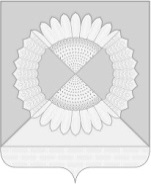 АДМИНИСТРАЦИЯ Гришковского СЕЛЬСКОГО ПОСЕЛЕНИЯ КАЛИНИНСКОГО РАЙОНАПРОЕКТАДМИНИСТРАЦИЯ Гришковского СЕЛЬСКОГО ПОСЕЛЕНИЯ КАЛИНИНСКОГО РАЙОНАПРОЕКТАДМИНИСТРАЦИЯ Гришковского СЕЛЬСКОГО ПОСЕЛЕНИЯ КАЛИНИНСКОГО РАЙОНАПРОЕКТАДМИНИСТРАЦИЯ Гришковского СЕЛЬСКОГО ПОСЕЛЕНИЯ КАЛИНИНСКОГО РАЙОНАПРОЕКТАДМИНИСТРАЦИЯ Гришковского СЕЛЬСКОГО ПОСЕЛЕНИЯ КАЛИНИНСКОГО РАЙОНАПРОЕКТАДМИНИСТРАЦИЯ Гришковского СЕЛЬСКОГО ПОСЕЛЕНИЯ КАЛИНИНСКОГО РАЙОНАПРОЕКТАДМИНИСТРАЦИЯ Гришковского СЕЛЬСКОГО ПОСЕЛЕНИЯ КАЛИНИНСКОГО РАЙОНАПОСТАНОВЛЕНИЕПОСТАНОВЛЕНИЕПОСТАНОВЛЕНИЕПОСТАНОВЛЕНИЕПОСТАНОВЛЕНИЕПОСТАНОВЛЕНИЕПОСТАНОВЛЕНИЕот№село Гришковскоесело Гришковскоесело Гришковскоесело Гришковскоесело Гришковскоесело Гришковскоесело Гришковское